A Special Report: "10 Mistakes Entrepreneurs Make with Money" This short report outlines common missteps that might be sabotaging your wealth! 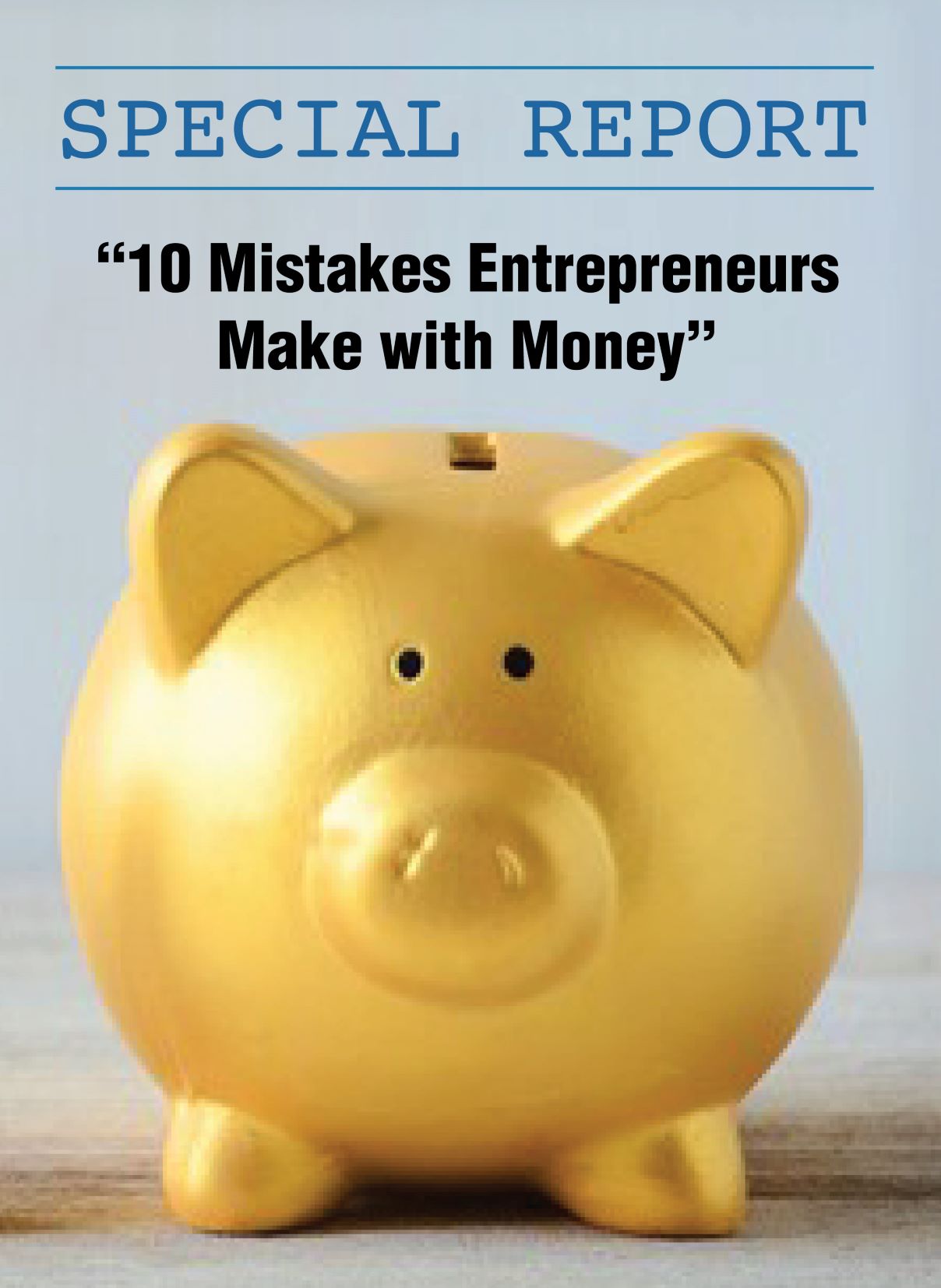 An eBook/ AudioBook download of Kim's book, Financial Planning Has Failed.What's wrong with typical financial advice? A lot! Kim Butler confesses why she gave up her financial planning designation and blows the whistle on an industry that doesn't serve your best interests. Even better, she lays out alternative strategies for better results!Get access to BOTH gifts at https://Partners4Prosperity.com/cash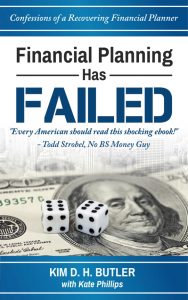 